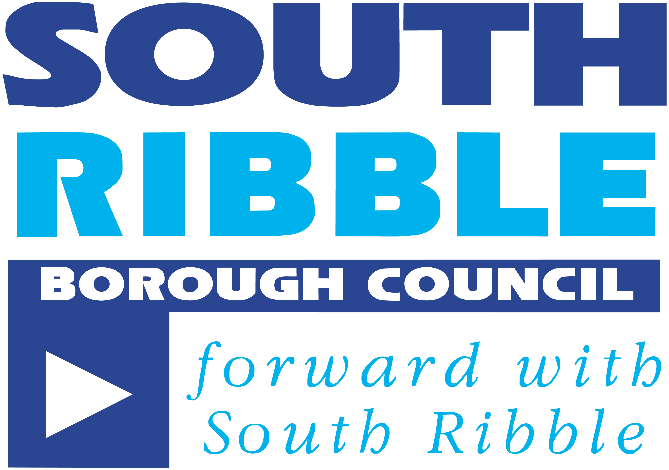 Employee Volunteer PolicyMarch 2020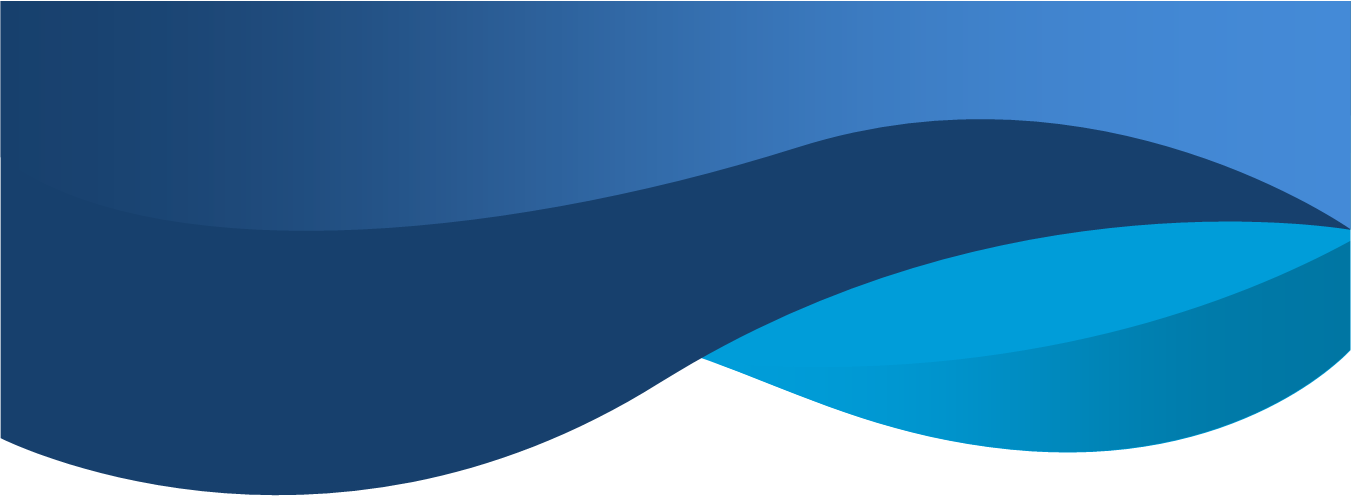 Contents Volunteering as an employee of the Council	3Statement of Commitment	3Aim of the scheme	3Policy Scope	3Why volunteer?	3Volunteering allowance	4Time allowance and eligibility criteria	4Carrying over volunteering days	4Monitoring	4Recording volunteering time	5Public duties	5Appendix 1: Managers and Employees Guidance	6Choosing a volunteering opportunity	6Types of Volunteering Permitted	6Making an Application	6Recording Voluntary work	7Employees Responsibilities and Obligations	7Appendix 2: Employee application form	8Appendix 3: Managers Checklist	9Document Control Review of StrategyVolunteering as an employee of the CouncilEmployer Supported Volunteering is when organisations actively support and encourage their employees to volunteer. Employees already volunteer their time within the local community.  This policy seeks to set out an overarching approach to how employees will be supported by the Council to get involved and support their local communities. This commitment sets out:The volunteering opportunities that the Council can support, The time given to employees to undertake their volunteer role, What is expected from employees when provided with the time to volunteer. Statement of CommitmentThis document sets out South Ribble Borough Councils commitment to promoting and supporting involvement in voluntary activity by its employees. The voluntary activity should be linked to the Council’s vision and corporate priorities.Aim of the schemeThe Employee Volunteering Scheme aims to increase volunteering opportunities for employees atSouth Ribble Borough Council.The Council will do this by releasing employees from normal duties for 3 days per year (pro-rata) to: Undertake current volunteering or new volunteering activitiesEncourage volunteering to be used for staff development via the appraisal processesIdentify possible opportunities for volunteering linked to the Corporate commitment to developing thriving communitiesPolicy Scope The policy applies to all current employees of South Ribble Borough Council. Under the policy employees are able to identify suitable volunteer opportunities and speak with their line manager to discuss how they can be supported.   Managers should see volunteering as an opportunity to develop employees and work with individuals to agree an appropriate volunteer experience. As part of the policy, the question of volunteering and potential for professional and personal development will be integrated into the Personal Development Plan process for employees. Why volunteer?For employees, it can,bring a great sense of personal achievement and self-worth by contributing to the communitygive a broader outlook and appreciation of diverse communitiesgive others the benefit of experience and skillshelp to develop new skills and experiencesbe fun, social and enhance health and wellbeinghelp adjustment from work to retirement.For communities, it can:help voluntary organisations to deliver services and improve communitiesbuild a more robust and resilient societyimprove relationships between council staff and residents.For the council, it can:improve employee job satisfaction, morale, commitment and performanceenhance its reputation and profilehelp it to attract and retain high-performing employeesencourage individual and team developmenthelp team building through group volunteeringstrengthen relationships with voluntary, community and faith sectors – creating a ‘one team’ approachhelp to demonstrate its commitment and support to employees by encouraging them to play a more active role in society. Volunteering allowanceTime allowance and eligibility criteriaThis Scheme covers employees who already volunteer and those just starting out.  The volunteering allowance can be used flexibly, one day at a time, two together or broken down into hours to fit the needs of the activity and the voluntary organisation or group. This will need to be agreed with the manager to ensure that whichever approach is taken it supports both the volunteering employee and the team’s needs.Staff will be allowed 3 working days (pro-rata) paid time off per year, provided that:The time has been agreed with the line manager at least two weeks in advance of the volunteering activity taking place so that cover arrangements can be made if necessary. As with annual leave, the needs of the service must be considered, and you must obtain agreement to volunteering leave before making any commitments to a voluntary organisation;Time taken to volunteer will not disrupt or adversely affect individual or team activity;There are no conflicts of interest, e.g. political campaigning;Where volunteering days are split over hours and take places regularly, this must be agreed with the manager and formally agreed in writing and HR notified;The 3 days pro-rata are taken within your leave year;The 3 days pro-rata are claimed on days when you would normally be working. Discretion can be exercised by the line manager to allow up to one non-working day to be claimed and the time credited to the employee; Activities undertaken are with organisations which are “not for profit”, this should normally be a constituted group or charity delivering services in South Ribble. Exceptions will be considered for out of borough volunteering, where there is a clear benefit to the council or employee;Any development activities undertaken benefit the role and service (see “additional paid time” below).Employees will also be able to ‘top-up’ volunteering allowances with annual leave or unpaid leave if necessary. E.g. you could use three days’ annual leave and two days’ volunteering allowance for a week off to work at a summer scheme camp.Carrying over volunteering daysVolunteering days cannot be carried over from one year to the next.MonitoringThe level of detail required to agree and monitor an employee’s volunteering activity is at the manager’sdiscretion. The employee should complete a simple application form setting out how the volunteeringactivity fits in the scheme; the purpose of the activity; what they will do; and how they will do it.Where the volunteering opportunity is considered as part of professional and personal development, this should be recorded within the appraisal review process. Recording volunteering timeOnce a volunteering activity is agreed with the manager, the employee will need to record it in theflexi recording system. Any approved volunteering activity should be recorded as volunteering leave.Public dutiesDuties associated with school governance, duties as a magistrate, support at polling stations, trade union activities are not covered by this policy.This policy does not impact on the current policy for armed forces and time off for training and active service. Appendix 1: Managers and Employees GuidanceChoosing a volunteering opportunityMost individual and team volunteering is likely to take place in response to advertised volunteering opportunities either through the Lancashire Volunteer Partnership or Tempo Communities.  Opportunities may also be identified through personal development reviews to support personal development. South Ribble Partnership will provide human resources with a list of partner volunteer opportunities that may be suitable. Types of Volunteering PermittedThe list below is not exhaustive but is illustrative to both managers and employees of the type of volunteering opportunities the Council is looking to support. You can volunteer for any not for profit organisation, but where the organisation is not constituted you maybe required to provide further evidence that the activity is legitimate For example:Trustee for a charity Outdoor activities e.g. environmental clean ups, recycling initiatives (this may include specific volunteering opportunities expressly promoted by the council to employees).Sponsoring charities e.g. through fund-raisingClub leader, treasurer or secretary, e.g. at youth clubs, Scouts, Guides or similar groupsOrganising sports activities or eventsDecorating a community centre or doing gardening as a staff teamYou could discuss with your manager:Taking up a volunteering opportunity, as an individual, that you have an interest in and might wish to continue doing.Giving a one-off contribution to a voluntary organisation, whether individually or as part of a team activity or project.Exploring activities that have the potential for longer-term volunteering, for example, spending time with a charity or job-shadowing another volunteer to gain experience and knowledge that benefits your work.Undertaking specific training linked to a new or current volunteering activity, such as charity law training for trustees or treasurers.Making an Application Employees interested in volunteering must complete the Employer Supported Volunteer Application Form.Before submitting a request it must be discussed with the line manager. Once this has been agreed the application form should be completed and passed to the line manager for approval.Reasonable requests for a volunteer placement, that meet the criteria, will be approved, however, requests could be declined if:The criteria are not clearly met e.g. no apparent benefit to the individual or organisationThere are concerns for the impact on the delivery of team/service objectivesThere is a potential conflict of interest with your role or the Council’s interestsReview of refusalIf a manager does not approve the proposed volunteering activity, you have the right to a review of the refusal through the line manager’s manager. The manager will need to evidence the reason for their decision. The appeal decision is final. Recording Voluntary workAs well as providing much needed support to the local community, volunteering allows employees to develop new skills both for personal development and for the benefit of the council.It is important to ensure that volunteers are given the opportunity to feed back on their experience, to enable the Council to refine and improve the volunteering programme, or activity. Recording and reporting volunteering creates an understanding of uptake and the impact it has made, both within the Council and the community.As part of the agreement with the line manager, employees may be required to feedback regarding their volunteering work, for example as part of a performance review or one-to-one meeting.As an EmployeeAfter completing a volunteer placement, the employee Must log their time via the Flexi system to record their volunteer hours.Feedback to their manager on the experience, learning and outcomes. As a Manager Undertake through the regular 1-1 feedback on what was achieved and the outcomes from the volunteering.Where the volunteering opportunity contributes to personal development, ensure that this is recorded through the appraisal review process. Provide to HR a summary of outcomes and impact on the volunteering provision made and accommodated. Employees Responsibilities and ObligationsResponsibilitiesEmployees are trusted to use this time for its intended purpose, any suspected instances of misuse will be investigated in accordance with the Council’s disciplinary procedures.Council resources/equipment should be not be used when volunteering, unless they are of low value and you have written permission from your line manager and approval from insurance services. Insurance & Health and SafetyWhilst the Council may endorse the chosen volunteering activities of staff, it is the duty of the employee to ensure that the organisation or group they are volunteering with have appropriate insurance and policies such as but not limited to health and safety. Employees will not be covered by the Council’s own insurance. DBS ChecksSome external organisations, for example those working with children or vulnerable adults, may require their volunteers to undergo Disclosure Barring Checks. The volunteer organisation is responsible for ensuring that they have the relevant safeguarding policies in place prior to the start of the volunteering activity.Appendix 2: Employee application form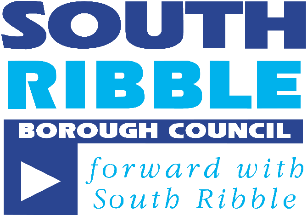 Tell us what outcomes and impact you are looking to achieve by undertaking a volunteer role:  The employee acknowledges that Employees are trusted to use their volunteer days allocation for its intended purpose, any suspected instances of misuse will be investigated in accordance with the Council’s disciplinary procedures.The organisation for which you volunteer is responsible for providing any induction or other training to allow you to perform your volunteering role and remain safe. It is the duty of the employee to ensure that the organisation or group they are volunteering with have appropriate insurance and policies such as but not limited to health and safety. Employees will not be covered by the Council’s own insurance.If you are involved in volunteering using your own car, you will need to check that your own motor policy is suitable.If the volunteering activity requires specialist clothing or equipment, this will need to be provided by the organisation or by the volunteer. The council will not be liable for any expenses incurred by staff as part of the Employee Volunteering Scheme.Appendix 3: Managers Checklist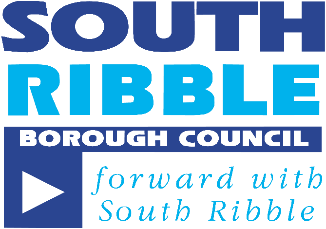 Employee Volunteer Hours RecordManager EmployeePublication DateRelated DocumentsOwner (Department)Author (Team)Review DateEmployee Name:Please provide the following detail CommentsThe name of the voluntary organisation,duration, frequency and commitment requiredWhere the activity will be carried outAny risks e.g. conflicts of interest, contravention of political restrictions or political campaigningSigned:DateEmployee:Manager:AllowanceCompletedBalancePlease tick the relevant boxYesN/ACommentsThe volunteer opportunity meets the Council’s criteria as set down in the policyBenefits of the activity, both to the employee and the voluntary organisation are clearIt has been established that there are no conflicts of interest, contravention of political restrictions or political campaigningCan the volunteering time be given and the impact on the team and service requirements managed Does the volunteer opportunity fall into the personal development plan? Conditions/agreement with the Manager to undertake the volunteer time should be detailed here including what will be reported back by the employee in terms of outcomes and impact . Signed:DateSigned:Date